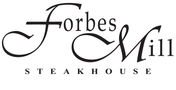 Forbes MillSparklingSparkling Wine - By the GlassChampagne & SparklingWhitesChardonnay - By the GlassInteresting White Wine - By the GlassSauvignon BlancInteresting White VarietalsChardonnay & White BurgundyRosésStill RoseRedsInternational Red WineCabernet Sauvignon - By the GlassPinot Noir - By the GlassInteresting Red Wine - By the GlassRed Wine - 375ml BottlesPinot Noir & Red BurgundyPetite SirahCabernet Sauvignon & MeritageBordeauxMerlot & Cabernet FrancDomestic Rhone VarietalsRhone VarietalsZinfandelItalian VarietalsSpain, ArgentinaRed Wine - MagnumsDessertsDessert WineJCB "Nº 69" Brut Rosé NV Pinot Noir, France, Burgundy14 Jeio Bisol 1542 NV Glera, Italy12 Lanson "Black Label Brut" NV Champagne Blend, France, Champagne22 Beau Joie "Brut Rose" NV 50% Pinot Noir, 50% Chardonnay, France, Champagne180 Beau Joie "Special Cuvée Brut" NV 40% Pinot Noir, 50% Chardonnay, 10% Pinot Meunier, France, Champagne105 Billecart-Salmon "Brut Rosé" NV Chardonnay, Pinot Meunier, Pinot Noir, France, Champagne180 Billecart-Salmon "Brut Réserve" NV Pinot Noir, Chardonnay, Pinot Meunier, France, Champagne135 Bollinger "La Grande Année" Brut 2014 Pinot Noir, Chardonnay, France, Champagne210 Champagne Collet "Brut" NV Champagne Blend, France, Champagne80 Codorniu Cava Semi Sec Kosher NV Blend, Spain40 Domaine Serene "Evenstad Reserve" Dundee Hills Brut NV Pinot Noir, Chardonnay, Oregon, Willamette Valley, Dundee Hills175 Georges Rémy Les Vaudayants Rosé Champagne Grand Cru Brut NV Pinot Noir, Champagne165 JCB "Nº 69" Brut Rosé NV Pinot Noir, France, Burgundy50 Jeio Bisol 1542 NV Glera, Italy44 Lanson "Black Label Brut" NV Champagne Blend, France, Champagne88 Legras & Haas Rose NV Chardonnay, Pinot Noir, Pinot Meniuer, France105 Louis Roederer "Brut Rosé" 375ml 2016 Pinot Noir, Chardonnay, France, Champagne130 Louis Roederer "Cristal" Brut 2014 Pinot Noir, Chardonnay, France, Champagne420 Monthuys "Brut Reserve" NV Pinot Noir, Chardonnay, Pinot Meunier, France, Champagne95 Moët & Chandon "Impérial" Brut 375ml NV Pinot Noir, Pinot Meunier, Chardonnay, France, Champagne70 Salon "Le Mesnil" Blanc de Blancs 2004 Champagne Blend, France, Champagne1000 Taittinger "Comtes de Champagne" Blanc de Blancs 2008 Chardonnay, France, Champagne250 Veuve Clicquot "Brut" NV Pinot Noir, Chardonnay, Pinot Meunier, France, Champagne175 Alpha Omega "II" 2021 Chardonnay, California, Napa Valley17 The Mill Keeper NV Chardonnay, California12 Post & Beam by Far Niente 2022 Chardonnay, California, Napa Valley20 2021 Bernhard Hackenheimer Kirchberg Riesling Spatlese 2021 riesling, Germany12 Ca' Donini 2020 Pinot Grigio, Italy, Veneto10 Duckhorn 2021 Sauvignon Blanc, California, Napa Valley13 Loveblock 2022 Sauvignon Blanc, New Zealand, Marlborough14 Captûre "Pine Mountain - Cloverdale Peak" 2021 Sauvignon Blanc, California, Napa Valley70 Domaine Des Grosses Pierres 2022 Sauvignon Blanc, France75 Duckhorn 2021 Sauvignon Blanc, California, Napa Valley52 Summer Dreams by Hundred Acre 2021 Sauvignon Blanc, Sonoma160 Loveblock 2022 Sauvignon Blanc, New Zealand, Marlborough56 2021 Bernhard Hackenheimer Kirchberg Riesling Spatlese 2021 riesling, Germany42 Ca' Donini 2020 Pinot Grigio, Italy, Veneto40 Cave de Ribeauvillé 2019 Riesling, France, Alsace40 Crū "Paragon Vineyard" 2020 Albariño, California, Edna Valley45 Darioush "Signature" 2021 Viognier, California, Napa Valley120 Domaine Des Baumard "Quarts De Chaume" Dessert Wine 2009 Chenin Blanc, France, Loire Valley, Quarts de Chaume180 Handley 2019 Gewürztraminer, California, Sonoma County, Anderson Valley45 Sine Qua Non "In The Abstract" 2012 White Blend, California375 Alpha Omega "II" 2021 Chardonnay, California, Napa Valley65 Arista "Ritchie Vineyard" 2019 Chardonnay, California, Russian River Valley110 Barden 2017 Chardonnay, California, Santa Rita Hills80 Bouchaine "Estate Vineyard" 2021 Chardonnay, California, Napa Valley, Carneros80 Chevalier de la Crée "Knights Templar Cuvée" Montagny 1er Cru 2020 Chardonnay, France, Burgundy, Côte Chalonnaise80 DuMOL "Estate" 2021 Chardonnay, California, Sonoma Coast150 Elouan 2020 Chardonnay, Oregon50 Far Niente 2022 Chardonnay, California, Napa Valley100 Flowers "Sonoma Coast" 2022 Chardonnay, California, Sonoma Coast80 Frank Family "Carneros" 2021 Chardonnay, California, Napa Valley, Carneros88 Freemark Abbey 2021 Chardonnay, California, Napa Valley68 Jordan 2020 Chardonnay, California, Russian River Valley55 Kosta Browne "One Sixteen" 2019 Chardonnay, California, Russian River Valley160 Louis Latour "Corton-Charlemagne" Grand Cru 2018 Chardonnay, France, Burgundy, Côte de Beaune300 Manoir Du Capucin Pouilly-Fuisse 1er Cru 2020 chardonnay, France110 The Mill Keeper NV Chardonnay, California42 Mount Veeder 2021 Chardonnay, Napa Valley65 Olivier Leflaive "Oncle Vincent" Bourgogne Blanc 2017 Chardonnay, France, Burgundy, Bourgogne80 Orin Swift "Mannequin" 2021 Chardonnay, Sauvignon Blanc, Muscat, California, Napa Valley75 Philippe Bouzereau "Meursault" Clos De La Croix Noire 2021 Chardonnay, France, Burgundy, Côte de Beaune160 Post & Beam by Far Niente 2022 Chardonnay, California, Napa Valley75 Pride Mountain 2021 Chardonnay, California, Napa Valley105 Rombauer 2022 Chardonnay, California, Napa Valley, Carneros90 Stag's Leap Wine Cellars "Karia" 2021 Chardonnay, California, Napa Valley62 Lucia "Lucy Rosé" 2021 Pinot Noir, California, Santa Lucia Highlands26 Whispering Angel "The Beach" 2019 Grenache, Cinsault, Syrah, France, Provence, Côtes de Provence11 Whispering Angel "The Beach" 2019 Grenache, Cinsault, Syrah, France, Provence, Côtes de Provence44 Hickinbotham "Brooks Road" 2018 Shiraz, Australia, Fleurieu, McLaren Vale95 Ballard Lane 2018 Cabernet Sauvignon, Central Coast12 Daou 2021 Cabernet Sauvignon, California, Paso Robles14 Quilt "By Caymus Family" 2021 Cabernet Sauvignon, California, Napa Valley20 Robert Craig "Howell Mountain Cuvée" 2020 Cabernet Sauvignon, Merlot, Malbec, California, Napa Valley, Howell Mountain23 Admire by Dan Kosta 2022 Pinot Noir, California, Sonoma Coast16 Belle Glos "Clark & Telephone Vineyard" 2022 Pinot Noir, California, Santa Maria Valley18 King Estate "Inscription" 2022 Pinot Noir, Oregon, Willamette Valley14 Caymus-Suisun "The Walking Fool" 2021 Red Blend, California, Suisun Valley15 Fellow 2017 Cabernet Franc, Clarksburg CA14 Seghesio 2021 Zinfandel, California, Sonoma County12 Ken Wright "Shea Vineyard" 375ml 2022 Pinot Noir, Oregon, Willamette Valley, Yamhill-Carlton65 Pride Mountain 375ml 2021 Cabernet Franc, California, Sonoma County90 Trefethen 375ml 2020 Cabernet Sauvignon, California, Napa Valley, Oak Knoll District80 Vérité "Le Désir" 375ml 2018 Merlot, Cabernet Franc, Cabernet Sauvignon, Malbec, California, Sonoma County155 Admire by Dan Kosta 2022 Pinot Noir, California, Sonoma Coast60 Antica Terra "Coriolis" 2019 Pinot Noir, Oregon, Willamette Valley, Dundee Hills110 Aubert "UV Vineyard" 2016 Pinot Noir, California, Sonoma Coast300 Aurélien Verdet "Le Prieuré" Bourgogne Hautes-Côtes de Nuits 2020 Pinot Noir, France, Burgundy, Bourgogne Hautes Côtes de Nuits110 Belle Glos "Clark & Telephone Vineyard" 2022 Pinot Noir, California, Santa Maria Valley72 Bergström "Cumberland Reserve" 2022 Pinot Noir, Oregon, Willamette Valley110 Bouchaine 2021 Pinot Noir, California, Napa Valley, Carneros100 Bravium 2021 Pinot Noir, California, Anderson Valley90 Château de la Crée "Knights Templar Cuvée" 2018 Pinot Noir, France, Burgundy, Côte de Beaune90 Château de la Tour "Clos Vougeot" Grand Cru 2019 Pinot Noir, France, Burgundy, Côte de Nuits380 Château de Marsannay "Marsannay" 2020 Pinot Noir, France, Burgundy, Côte de Nuits165 Convene "Sonoma Coast" 2019 Pinot Noir, California, Sonoma Coast160 Domaine Bertagna "Les Murgers" Nuits St. Georges 1er Cru 2010 Pinot Noir, France, Burgundy, Côte de Nuits220 Domaine Drouhin "Dundee Hills" 2021 Pinot Noir, Oregon, Willamette Valley, Dundee Hills96 Domaine Serene "Evenstad Reserve" 2019 Pinot Noir, Oregon, Willamette Valley190 DuMOL "Estate" 2021 Pinot Noir, California, Russian River Valley210 Flowers "Sonoma Coast" 2022 Pinot Noir, California, Sonoma Coast100 Gran Moraine 2021 Pinot Noir, Oregon, Willamette Valley, Yamhill-Carlton120 Handley 2019 Pinot Noir, California, Anderson Valley75 King Estate "Inscription" 2022 Pinot Noir, Oregon, Willamette Valley52 Kosta Browne "Cerise Vineyard" 2020 Pinot Noir, California, Anderson Valley350 Kosta Browne "Gap's Crown Vineyard" 2021 Pinot Noir, California, Sonoma Coast325 Louis Jadot "Clos de la Barre" Volnay 1er Cru 2021 Pinot Noir, France, Burgundy, Côte de Beaune240 Louis Jadot "Echezeaux" Grand Cru 2021 Pinot Noir, France, Burgundy, Côte de Nuits800 Masút "Estate Vineyard" 2019 Pinot Noir, California, Mendocino County100 Ponzi "Reserve" 2018 Pinot Noir, Oregon, Willamette Valley145 Radio-Coteau "La Neblina" 2021 Pinot Noir, California, Sonoma Coast115 Rochioli 2021 Pinot Noir, California, Russian River Valley200 Résonance "Découverte Vineyard" 2018 Pinot Noir, Oregon, Willamette Valley, Dundee Hills150 Summer Dreams "Golden Hour" by Hundred Acre 2021 Pinot Noir, California225 Summer Dreams "Stargazing" by Hundred Acre 2021 Pinot Noir, California175 Testarossa "Santa Lucia Highlands" 2021 Pinot Noir, California, Santa Lucia Highlands115 Twomey "Dundee Hills" 2021 Pinot Noir, Oregon, Willamette Valley135 Wayfarer "Wayfarer Vineyard" 2019 Pinot Noir, California, Sonoma County, Fort Ross - Seaview190 Caymus-Suisun "Grand Durif" 2020 Petite Sirah, California, North Coast85 Caymus-Suisun "The Walking Fool" 2021 Red Blend, California, Suisun Valley60 7kAbreu "Rothwell Hyde" 2015 Red Blend, California, Napa Valley, St. Helena280 Alpha Omega 2021 Cabernet Sauvignon, California, Napa Valley250 Alpha Omega "Two²" 2021 Cabernet Sauvignon, Merlot, Cabernet Franc, California, Napa Valley120 Austin Hope 1L 2022 Cabernet Sauvignon, California, Paso Robles130 AXR 2021 Cabernet Sauvignon, California, Napa Valley82 Baker & Hamilton by VHR "Inaugural vintage" 2019 Cabernet Sauvignon, California, Napa Valley, Oakville140 Ballard Lane 2018 Cabernet Sauvignon, Central Coast48 Barnett "Spring Mountain" 2021 Cabernet Sauvignon, California, Napa Valley, Spring Mountain District135 to 270 Black Stallion "Transcendent" 2018 Cabernet Sauvignon, California, Napa Valley280 Bond "Matriarch" 2006 Red Bordeaux Blend, California, Napa Valley350 Bond "Quella" 2017 Red Bordeaux Blend, California, Napa Valley, Oakville800 Bond "St. Eden" 2017 Red Bordeaux Blend, California, Napa Valley, Oakville875 Booker "My Favorite Neighbor" 2021 Cabernet Sauvignon, Syrah, Petit Verdot, California, Paso Robles105 Cakebread Cellars 2020 Cabernet Sauvignon, California, Napa Valley190 2006Cardinale - Cabernet Sauvignon, California, Napa Valley300 to 350 Casa Piena 2007 Cabernet Sauvignon, California, Napa Valley300 Caymus "California" 2021 Cabernet Sauvignon, California115 Caymus "Special Selection" 2019 Cabernet Sauvignon, California, Napa Valley300 Chappellet "Signature" 2021 Cabernet Sauvignon, California, Napa Valley190 Chimney Rock "Stags Leap District" 2021 Cabernet Sauvignon, California, Napa Valley, Stags Leap District190 Clos du Val "Estate" 2021 Cabernet Sauvignon, California, Napa Valley90 Colgin "Jubilation" 2019 Cabernet Sauvignon, California, Napa Valley280 Daou 2021 Cabernet Sauvignon, California, Paso Robles56 Daou "Soul of a Lion" 2019 Cabernet Sauvignon, California, Paso Robles200 Diamond Creek "Red Rock Terrace" 2017 Cabernet Sauvignon, California, Napa Valley, Diamond Mountain500 Dominus "Estate" 100pt WA 2016 Red Bordeaux Blend, California, Napa Valley600 Double Diamond by Schrader 2021 Cabernet Sauvignon, California, Napa Valley, Oakville200 Double Eagle 2019 Cabernet Sauvignon, California, Napa Valley260 Duckhorn Napa Valley 2021 Cabernet Sauvignon, California, Napa Valley145 Far Niente "Napa Valley" 2021 Cabernet Sauvignon, California, Napa Valley250 Five Daughters 2017 Cabernet Sauvignon, Napa85 Fortunate Son "The Diplomat" by Hundred Acre 2019 Cabernet Sauvignon, Merlot, Petite Sirah, California, Napa Valley260 Fortunate Son "The Warrior" by Hundred Acre 2019 Cabernet Sauvignon, California, Napa Valley525 Frank Family 2021 Cabernet Sauvignon, California, Napa Valley120 Hall 2019 Cabernet Sauvignon, California, Napa Valley120 Hall "Kathryn Hall" 2019 Cabernet Sauvignon, California, Napa Valley325 Harlan Estate 2017 Red Bordeaux Blend, California, Napa Valley1400 Hundred Acre "Dark Ark" 2016 Cabernet Sauvignon, California, Napa Valley1000 Hundred Acre "Kayli Morgan Vineyard" 2016 Cabernet Sauvignon, California, Napa Valley900 Hundred Acre "Wraith" 2018 Cabernet Sauvignon, California, Napa Valley1100 Inglenook "Rubicon" 2017 Red Bordeaux Blend, California, Napa Valley, Rutherford275 Ink Grade Estate 2019 Cabernet Sauvignon, California, Napa Valley, Howell Mountain190 Joseph Phelps "Insignia" 2018 Red Bordeaux Blend, California, Napa Valley445 Justin 2020 Cabernet Sauvignon, California, Paso Robles75 Justin "Isosceles" 2020 Red Bordeaux Blend, California, Paso Robles130 Klipsun 2017 Cabernet Sauvignon, Washington, Columbia Valley, Red Mountain200 Lancaster "Estate" 2021 Red Bordeaux Blend, California, Alexander Valley95 Lithology 2021 Cabernet Sauvignon, California, Napa Valley215 Lokoya "Mount Veeder" 2018 Cabernet Sauvignon, California, Napa Valley, Mount Veeder425 Lyeth 2016 Cabernet Sauvignon, Sonoma85 The Mascot 2019 Cabernet Sauvignon, California, Napa Valley220 Mayacamas "Mount Veeder" 2018 Cabernet Sauvignon, California, Napa Valley, Mt. Veeder260 Nickel & Nickel "C.C. Ranch" 2021 Cabernet Sauvignon, California, Napa Valley, Rutherford225 Nickel & Nickel "State Ranch" 2020 Cabernet Sauvignon, California, Napa Valley, Yountville195 Opus One 2017 Cabernet Sauvignon, Petit Verdot, Merlot, Cabernet Franc, Malbec, California, Napa Valley, Oakville750 Orin Swift "Mercury Head" 2021 Cabernet Sauvignon, California, Napa Valley325 Orin Swift "Papillon" 2021 Cabernet Sauvignon, Merlot, Petit Verdot, Malbec, Cabernet Franc, California, Napa Valley175 Patrimony by Daou 2019 Cabernet Sauvignon, Paso Robles395 Patrimony Caves De Lions by Daou 2019 Cabernet Sauvignon, Paso Robles395 The Prisoner 2021 Zinfandel, Cabernet Sauvignon, Petite Sirah, Syrah, Charbono, California, Napa Valley120 Promontory 2015 Cabernet Sauvignon, California, Napa Valley800 Pulido-Walker "Panek Vineyard" 2015 Cabernet Sauvignon, California, Napa Valley, St. Helena375 Quilt "By Caymus Family" 2021 Cabernet Sauvignon, California, Napa Valley80 Quintessa 2016 Red Bordeaux Blend, California, Napa Valley, Rutherford475 Realm "The Bard" 2019 Red Blend, California, Napa Valley250 Ridge "Estate" 2020 Cabernet Sauvignon, California, Santa Cruz Mountains140 Robert Craig "Howell Mountain Cuvée" 2020 Cabernet Sauvignon, Merlot, Malbec, California, Napa Valley, Howell Mountain90 Robert Mondavi "Napa Valley" 2019 Cabernet Sauvignon, California, Napa Valley75 Robert Mondavi "Reserve To Kalon Vineyard" 2018 Cabernet Sauvignon, California, Napa Valley275 2016Scarecrow - Cabernet Sauvignon, California, Napa Valley, Rutherford1500 Scarecrow "M. Etain" 2019 Cabernet Sauvignon, California, Napa Valley, Rutherford385 Screaming Eagle 2019 Cabernet Sauvignon, California, Napa Valley, Oakville5100 Sena "Aconcagua Valley" 100pts JS 2015 Red Blend, Chile, Aconcagua Valley250 Silver Oak "Napa Valley" 2018 Cabernet Sauvignon, California, Napa Valley280 Stag's Leap Wine Cellars "Fay" 2004 Cabernet Sauvignon, California, Napa Valley390 Timeless 2019 Red Blend, California, Napa Valley275 Vine Hill Ranch "VHR" 2018 Cabernet Sauvignon, California, Napa Valley350 Wood Family "Viva" 2020 Cabernet Sauvignon, Livermore55 Chateau Des Combes 2018 Bordeaux, France60 Chateau Petit Picoron 2016 Merlot, France62 Château La Fleur-Pétrus "Pomerol" 2018 Merlot, Cabernet Franc, Petit Verdot, France, Bordeaux, Libournais650 Château Loudenne "Médoc" 2020 Red Bordeaux Blend, France, Bordeaux, Médoc70 W3-2Château Margaux "Margaux" 2014 Red Bordeaux Blend, France, Bordeaux3000 Duckhorn 2020 Merlot, California, Napa Valley90 Fellow 2017 Cabernet Franc, Clarksburg CA50 La Jota "Howell Mountain" 2016 Cabernet Franc, California, Napa Valley, Howell Mountain200 Merryvale 2017 Merlot, California, Napa Valley60 50TPatrimony 2018 Cabernet Franc, California, Paso Robles395 Pope Valley 2018 Merlot, Napa100 Pride Mountain 2021 Cabernet Franc, California, Sonoma County160 to 320 Pride Mountain 2021 Merlot, California, North Coast110 Andremily 2012 Syrah, California, Santa Barbara County260 Copain "Tous Ensemble" 2015 Syrah, California, Mendocino County65 DuMOL "Wild Mountainside" 2021 Syrah, California, Russian River Valley160 K Vintners "The Beautiful" 2019 Syrah, Washington, Columbia Valley, Walla Walla Valley95 Lillian 2017 Syrah, California, Santa Barbara County135 McPrice Myers "Beautiful Earth" 2020 Syrah Blend, California, Paso Robles76 Orin Swift "Abstract" 2022 Grenache, Petite Sirah, Syrah, California, Sonoma County95 Qupé 2018 Syrah, California, Central Coast80 Saxum "Booker Vineyard" 2019 Syrah, California, Paso Robles330 Saxum "G2 Vineyard" 2019 Mourvèdre, Grenache, California, Paso Robles, Willow Creek District310 Saxum "Heart Stone Vineyard" 2020 Grenache, Syrah, Mataro, Petite Sirah, Touriga Nacional, California, Paso Robles330 Saxum "Paderewski" 2020 Syrah, Mataro, Zinfandel, Petite Sirah,Tempranillo, Viognier, California, Paso Robles310 Saxum "Terry Hoage Vineyard" 2013 Grenache, Syrah, Mataro, California, Paso Robles340 Saxum "The Hexe" 2018 Grenache, Petite Sirah, Syrah, Mataro, Zinfandel, Tempranillo, California, Paso Robles350 Sine Qua Non "Dark Blossom" 2011 Syrah, California, Central Coast615 Sine Qua Non "Distenta I" 2019 Syrah, California, Central Coast620 Sine Qua Non "Distenta II" 2020 Syrah, California, Central Coast550 Sine Qua Non "The Thrill of Stamp Collecting" 2009 Syrah, California, Central Coast650 Alain Graillot "Crozes Hermitage" 2021 Syrah, France, Rhône, Northern Rhône80 Chateau Malherbe 2021 grenache, syrah, mouvedre, France85 Château de Beaucastel "Châteauneuf-du-Pape" 2020 Red Rhône Blend, France, Rhône, Southern Rhône200 Château Vannières "Bandol" Rouge 2010 Mourvèdre, Grenache, France, Provence90 Château Vannières "Bandol" Rouge 1995 Mourvèdre, Grenache, France, Provence150 Domaine Mucyn Hypsos 2018 Syrah, Rhone, France100 2007P. Usseglio "Cuvèe de Mon Aïeul" Châteauneuf-du-Pape - Red Rhône Blend, France, Rhône Valley400 Meadowcroft Louvau and Dry Creek Vineyard 2018 Zinfandel, Petit Sirah, Sonoma65 Orin Swift "8 Years in the Desert" 2022 Zinfandel, Petite Sirah, Syrah, California120 Ridge "Lytton Springs" 2020 Zinfandel, Petite Sirah, Carignane, Mataro, California, Dry Creek Valley90 Saldo 2021 Zinfandel, California, Napa Valley70 Turley "Pesenti Vineyard" 2021 Zinfandel, California, Paso Robles85 Wood Family "Muey Bueno" 2020 Zinfandel, Livermore55 Antoniolo "Gattinara" 2017 Nebbiolo, Italy, Piedmont, Gattinara150 Arcanum 2013 Cabernet Franc, Italy, Tuscany, Toscana IGT130 Gaja Ca'Marcanda "Magari" 2021 Super Tuscan Blend, Italy, Tuscany, Bolgheri195 La Salette 2016 Corvina, Rondinella, Italy150 Massolino "Barolo" Serralunga d'Alba 2018 Nebbiolo, Italy, Piedmont, Langhe120 Orma "Toscana" 2011 Red Bordeaux Blend, Italy, Tuscany, Toscana IGT180 Poggiotondo "Vigna delle Conchiglie" Chianti Riserva 2019 Red Blend, Italy, Tuscany, Chianti180 Scarpa "Tettineive" Barbaresco 2019 Nebbiolo, Italy, Piedmont, Langhe125 Sordo "Perno" Barolo 2015 Nebbiolo, Italy, Piedmont, Langhe85 W3-2Tenuta dell' Ornellaia "Masseto" 2012 Super Tuscan Blend, Italy, Tuscany, Toscana IGT1400 Tenuta delle Terre Nere "Calderara Sottana" Etna Rosso 2021 Nerello Mascalese, Italy, Sicily, Etna160 Tenuta San Guido "Sassicaia" 2018 Cabernet Sauvignon, Cabernet Franc, Italy, Tuscany, Bolgheri375 Val di Suga "Brunello di Montalcino" 2018 Sangiovese, Italy, Tuscany, Montalcino160 Emilio Moro "Finca Resalso" 2019 Tempranillo, Spain, Castilla y Leon, Ribera del Duero50 Faustino "Gran Reserva I" 2004 Red Blend, Spain, La Rioja190 Luigi Bosca 2021 Malbec, Argentina, Mendoza55 Marqués del Romeral Gran Reserva 1975 Tempranillo, Spain200 Michel Rolland "Clos de los Siete" 2019 Malbec, Cabernet Sauvignon, Merlot, Syrah, Argentina, Mendoza, Valle de Uco42 R. López de Heredia "Vina Tondonia" Reserva 2011 Tempranillo, Spain, La Rioja120 Darioush "Signature" 2018 Cabernet Sauvignon, California, Napa Valley400 Faust 2020 Cabernet Sauvignon, California, Napa Valley250 Hundred Acre "Wraith" 2018 Cabernet Sauvignon, California, Napa Valley1800 Dow's "Fine Ruby Porto" NV Port Blend, Portugal, Douro, Porto13 Far Niente "Dolce" 2016 Sauvignon Blanc, California, Napa Valley16 Grgich Hills "Violetta" Late Harvest 2018 White Blend, California, Napa Valley20 Taylor Fladgate "10 Year" NV Port Blend, Portugal, Douro12 Taylor Fladgate "40 Year" 1970 Port Blend, Portugal, Douro40 